   КАРАР		                                                            ПОСТАНОВЛЕНИЕ   13 август 2020 й.   	                      № 36                   13 августа  2020 г.Об аннулировании сведений об адресах в  государственном адресном реестреРуководствуясь Федеральным законом от 06.10.2003 №131-ФЗ «Об общих принципах организации местного самоуправления в Российской Федерации», Федеральным законом от 28.12.2013 №443-ФЗ «О федеральной информационной адресной системе и о внесении изменений в Федеральный закон «Об общих принципах организации местного самоуправления в Российской Федерации», Постановлением Правительства РФ от 22.05.2015 №492 «О составе сведений об адресах, размещаемых в государственном адресном реестре, порядке межведомственного информационного взаимодействия при ведении государственного адресного реестра, о внесении изменений и признании утратившими силу некоторых актов Правительства Российской Федерации» по результатам инвентаризации сведений, содержащихся в государственном адресном реестре (ГАР), выявлены сведения о неактуальных и недостоверных сведениях об адресах, в связи с чемПОСТАНОВЛЯЮ:Аннулировать следующие сведения  об адресах объектов адресации в ГАР:1.1. Российская Федерация, Республика Башкортостан, муниципальный район Шаранский, сельское поселение Писаревский сельсовет,  деревня Писарево, улица Центральная, домовладение  2 корпус 2;Уникальный номер адреса объекта адресации в ГАР:  2dc6c484-68d5-4f37-8432-1612a97e9ade1.2. Российская Федерация, Республика Башкортостан, муниципальный район Шаранский, сельское поселение Писаревский сельсовет, деревня Писарево, улица Центральная, домовладение 5;Уникальный номер адреса объекта адресации в ГАР:  f163e278-5b16-480a-8a27-7ddc3611b9f71.3. Российская Федерация, Республика Башкортостан, муниципальный район Шаранский, сельское поселение Писаревский сельсовет, деревня Писарево, улица Центральная, домовладение 6 корпус 1;Уникальный номер адреса объекта адресации в ГАР: 1e649e21-9e8f-41ef-8d2d-ce18e415ce981.4. Российская Федерация, Республика Башкортостан, муниципальный район Шаранский, сельское поселение Писаревский сельсовет,  деревня Писарево, улица Центральная, домовладение 6 корпус 2;Уникальный номер адреса объекта адресации в ГАР:  7569efa8-7c5e-40fa-b091-e206af6ce7111.5. Российская Федерация, Республика Башкортостан, муниципальный район Шаранский, сельское поселение Писаревский сельсовет, деревня Писарево, улица Центральная, домовладение 8 корпус 3;Уникальный номер адреса объекта адресации в ГАР:   324c8823-1103-4dab-a73e-b5c25f5e7de8    1.6. Российская Федерация, Республика Башкортостан, муниципальный район Шаранский, сельское поселение Писаревский сельсовет,  деревня Писарево, улица  Центральная, домовладение 15;Уникальный номер адреса объекта адресации в ГАР:   d6ff520b-5c55-4c13-a86a-84e5990c18881.7. Российская Федерация, Республика Башкортостан, муниципальный район Шаранский, сельское поселение Писаревский сельсовет, деревня Писарево, улица Центральная, домовладение 16;Уникальный номер адреса объекта адресации в ГАР:  b873c07d-9f67-4398-b8e4-4b02e67d30e91.8. Российская Федерация, Республика Башкортостан, муниципальный район Шаранский, сельское поселение Писаревский сельсовет, деревня Писарево, улица Центральная, домовладение 18 корпус 4;Уникальный номер адреса объекта адресации в ГАР:  05336d0a-531d-4295-8b64-0166dc5ffb1d1.9. Российская Федерация, Республика Башкортостан, муниципальный район Шаранский, сельское поселение Писаревский сельсовет, деревня Писарево, улица Центральная, домовладение 19;Уникальный номер адреса объекта адресации в ГАР:   39494bc4-f36c-45b8-ae69-5c250745eae21.10. Российская Федерация, Республика Башкортостан, муниципальный район Шаранский, сельское поселение Писаревский сельсовет, деревня Писарево, улица Центральная, домовладение 21;Уникальный номер адреса объекта адресации в ГАР:  726c745e-f480-4882-ae1d-e25a0ba9bf091.11. Российская Федерация, Республика Башкортостан, муниципальный район Шаранский, сельское поселение Писаревский сельсовет, деревня Писарево, улица Центральная, домовладение 22 корпус 1;Уникальный номер адреса объекта адресации в ГАР: c5cd6b9c-e06f-48c8-bcf2-db12e9e085321.12. Российская Федерация, Республика Башкортостан, муниципальный район Шаранский, сельское поселение Писаревский сельсовет, деревня Писарево, улица Центральная, домовладение 26 корпус 1;Уникальный номер адреса объекта адресации в ГАР: ad5d90e4-a2b7-4bb6-b939-ea11668ded061.13. Российская Федерация, Республика Башкортостан, муниципальный район Шаранский, сельское поселение Писаревский сельсовет,  деревня Писарево, улица Центральная, домовладение 39;Уникальный номер адреса объекта адресации в ГАР:   54c95827-78b0-4475-8f1b-e3c6d7c99ba81.14. Российская Федерация, Республика Башкортостан, муниципальный район Шаранский, сельское поселение Писаревский сельсовет, деревня Писарево, улица Школьная, домовладение 1 корпус 1;Уникальный номер адреса объекта адресации в ГАР:  efb4c04c-bead-4f36-9eeb-77184b5b488f    1.15. Российская Федерация, Республика Башкортостан, муниципальный район Шаранский, сельское поселение Писаревский сельсовет, деревня Писарево, улица Школьная, домовладение 3 корпус 1;Уникальный номер адреса объекта адресации в ГАР:  6860711e-b56a-48e8-a9c8-2041acbb58a11.16. Российская Федерация, Республика Башкортостан, муниципальный район Шаранский, сельское поселение Писаревский сельсовет, деревня Писарево, улица Школьная, домовладение 3 корпус 2;Уникальный номер адреса объекта адресации в ГАР:  bb1ead34-9670-4488-a6e5-756cfd5c26101.17. Российская Федерация, Республика Башкортостан, муниципальный район Шаранский, сельское поселение Писаревский сельсовет, деревня Писарево, улица Школьная, домовладение 7;Уникальный номер адреса объекта адресации в ГАР:   f80d2732-c821-48aa-a980-b3abf87459b61.18. Российская Федерация, Республика Башкортостан, муниципальный район Шаранский, сельское поселение Писаревский сельсовет,  деревня Писарево, улица Школьная, домовладение 7 корпус 2;Уникальный номер адреса объекта адресации в ГАР:    d756a17e-b7ec-4542-ba04-769b147707281.19. Российская Федерация, Республика Башкортостан, муниципальный район Шаранский, сельское поселение Писаревский сельсовет, село Васильевка, улица Центральная, домовладение 2а;Уникальный номер адреса объекта адресации в ГАР:   6b57b053-1f73-4cd0-a812-441172e4b466Контроль за исполнением настоящего Постановления оставляю за собой.          Глава сельского поселения                                                             Н.Я. Сираев		Башкортостан  РеспубликаһыШаран  районы  муниципальрайоныны  Писарево  ауылбиләмәһе  ХакимитеБашлыгы       452644,Писарево ауылы, Мэктэп урамы, 11-йорт      тел.(34769) 2-34-16  email: pisarsss@yandex.ru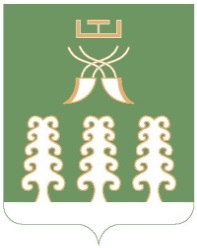 Республика БашкортостанАдминистрация  сельского поселенияПисаревский сельсоветмуниципального  районаШаранский район        452644  д. Писарево, ул. Школьная, 11тел. (34769)  2-34-16 email: pisarsss@yandex.ru